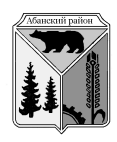 Никольский сельский Совет депутатовАбанский  район Красноярский крайР Е Ш Е Н И Е30.10.2020                                    с. Никольск                                              № 2-8Р О создании  административной комиссииНикольского сельсовета.  В соответствии с Законом Красноярского края  от 23.04.2009г. № 8-3170 « О наделении органов местного самоуправления муниципальных образований края государственными полномочиями по созданию и обеспечению деятельности административных комиссий», Законом Красноярского края  от 23.04.2009 г. № 8-31687 «Об административных  комиссиях в Красноярском крае»,  Никольский сельский Совет депутатов РЕШИЛ:  1.Создать административную комиссию при администрации  Никольского сельсовета на срок полномочий депутатов Никольского сельского Совета депутатов.   2. Утвердить состав административной комиссии согласно приложению.  3.Считать утратившими силу Решение  Никольского сельского Совета депутатов от 23.09.2015 № 1-5-1Р «Об административной комиссииНикольского сельсовета; Решение от 11.03.2016 № 6-23Р «О внесении изменений в Решение Никольского сельского Совета депутатов от 23.09.2015 № 1-5-1Р «Об административной комиссии»; Решение от 10.10.2019 № 45-109Р «О внесении изменений в Решение Никольского сельского Совета депутатов от 23.09.2015№ 1-5-1Р «Об административной комиссии»  4.Опубликовать данное решение в периодическом печатном издании «Ведомости  органов местного самоуправления Никольского сельсовета»  5.Решение вступает в силу со дня официального опубликования.Председатель Совета депутатов (Глава Никольского сельсовета)                                                  С.Ф.Охотникова                                                                                                              Приложение к решению Никольского сельского Совета   депутатов  от 30.10.2020 № 2-8РС О С Т А В:1. Охотникова Светлана Федоровна, глава Никольского сельсовета - председатель комиссии.2.  Гусарова Татьяна Петровна,  заместитель председателя  Совета депутатов Никольского сельского Совета депутатов, заведующая сельским домом культуры -  зам. председателя комиссии.3. Шиманская Светлана Николаевна, заведующая хозяйством администрации Никольского сельсовета  –   ответственный секретарь комиссии.4. Чепелов Алексей Александрович – депутат Никольского сельского Совета депутатов, член комиссии.5. Чуханов Алексей Владимирович  – депутат Никольского сельского Совета депутатов, член комиссии.